YÜKSEK LİSANS/DOKTORA TEZ SAVUNMA SINAVI JÜRİ DAVETİYESİSayın …………………………………………..Anabilim Dalımız …………………………………… programı yüksek lisans/doktora öğrencisi ……………………………… …………………………’nın tez savunma sınavını yapmak üzere, Sağlık Bilimleri Enstitüsü Yönetim Kurulunun …../…/…….. tarih ve SABE / …………. sayılı kararı ile (asil/yedek.) üye seçilmiş bulunuyorsunuz.Bilgilerinizi ve gereğini saygılarımla rica ederim.									   Anabilim Dalı Başkanı									(Ünvan, Ad, Soyad, İmza)Asil Üyeler……………………………………….……………………………………….……………………………………….……………………………………….………………………………………..Yedek Üyeler………………………………………..…………………………………………Sınav Tarihi :Sınav Saati:Sınav Yeri :NOT:1- Öğrencinin Tezi ‘”Tez Değerlendirme Kriterleri” dikkate alarak değerlendirmelidir.2- ‘’https://www.etu.edu.tr/tr/enstitu/saglik-bilimleri-enstitusu/formlar’’ adresinde mevcut “Yüksek Lisans-Doktora Tez İnceleme ve Değerlendirme Formu jüri üyeleri tarafından bilgisayar ortamında doldurularak tez savunma sınavı sonucunda Anabilim Dalına teslim edilmelidir.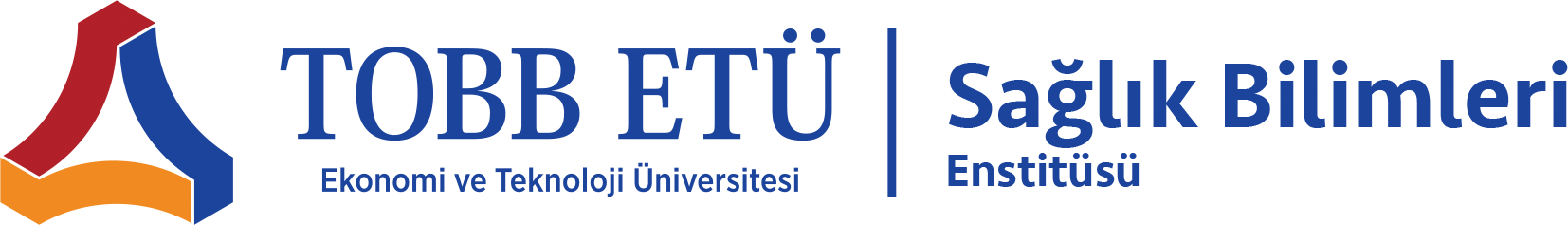 